KRETINGOS MOKYKLA-DARŽELIS „ŽIBUTĖ“BENDROJO UGDYMO MOKYKLŲ 2022 METŲ ĮSIVERTINIMO IR PAŽANGOS ANKETATop of FormBENDRA INFORMACIJA APIE MOKYKLĄ 1. Įstaigos kodas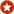 (Įrašykite)1902787762. Mokyklos pavadinimas(Įrašykite)KRETINGOS MOKYKLA-DARŽELIS „ŽIBUTĖ“3. Mokyklos tipas(Pasirinkite iš sąrašo)Pradinė mokykla4. Mokyklos savininkas(Pasirinkite iš sąrašo)Savivaldybė5. Savivaldybė(Pasirinkite iš sąrašo)Kretingos rajono 6. Anketą pildo(Įrašykite vardą, pavardę, pareigas)Daiva Stonkienė, pradinių klasių mokytoja, mokyklos VKĮ grupės vadovė7. Anketą pildančio asmens el. pašto adresasxxxxxxxx@gmail.comBENDRA INFORMACIJA APIE VEIKLOS ĮSIVERTINIMĄ 8. Už kurį laikotarpį pateikiate ataskaitą?2022 kalendoriniai metaiSTIPRIEJI, SILPNIEJI IR TOBULINTINI MOKYKLOS VEIKLOS ASPEKTAI. 9. Įsivertinimo metu surasti stiprieji veiklos aspektai: įrašykite 1 svarbiausio rodiklio numerį(Rodiklis susideda iš trijų skaičių, pavyzdžiui, 2.4.1. Įrašykite tris skaičius be taškų, pavyzdžiui, 241).31310. Įsivertinimo metu surasti stiprieji veiklos aspektai: įrašykite 1 svarbiausią pasirinkto rodiklio raktinį žodį(Pagal metodiką, pavyzdžiui, rodiklio 2.4.1 raktinis žodis „Pažangą skatinantis grįžtamasis ryšys“).Rodiklio 3.1.3. raktinis žodis „Mokinių darbų demonstravimas“ 11. Kas Jums rodo, kad tai yra stiprusis veiklos aspektas?(Atsakymą pagrįskite duomenimis, iki 30 žodžių).Mokinių darbais dekoruojamos mokyklos patalpos, vidaus ir lauko edukacinės erdvės, organizuojamos mokinių individualių ir kolektyvinių darbų parodos, mokiniai dalyvauja rajoninėse ir respublikinėse parodose, varžybose, konkursuose, olimpiadose.12. Įsivertinimo metu surasti silpnieji veiklos aspektai: įrašykite 1 svarbiausio rodiklio numerį(Rodiklis susideda iš trijų skaičių, pavyzdžiui, 2.4.1. Įrašykite tris skaičius be taškų, pavyzdžiui, 241).31213. Įsivertinimo metu surasti silpnieji veiklos aspektai: įrašykite 1 svarbiausią pasirinkto rodiklio raktinį žodį(Pagal metodiką, pavyzdžiui, rodiklio 2.4.1 raktinis žodis „Pažangą skatinantis grįžtamasis ryšys“).Rodiklio 3.1.2. raktinis žodis „Ergonomiškumas“14. Kas Jums rodo, kad tai yra silpnasis veiklos aspektas?(Atsakymą pagrįskite duomenimis, iki 30 žodžių).Trūksta erdvių popamokinei veiklai, kabinetų - klasių skirstymui į pogrupius užsienio kalbos ir dorinio ugdymo dalykų mokymui, pagalbos specialistų (logopedo, spec. pedagogo, psichologo, socialinio pedagogo) darbui. Nėra kompiuterių klasės, mokytojų kambario, kuriame dalykų mokytojai galėtų pasidėti darbo ir mokymosi priemones, užsipildyti reikalingus dokumentus arba pailsėti. 15. Nurodykite, kurią veiklą tobulinsite 2023 metais: įrašykite 1 svarbiausio rodiklio numerį(Rodiklis susideda iš trijų skaičių, pavyzdžiui, 2.4.1. Įrašykite tris skaičius be taškų, pavyzdžiui, 241).31216. Nurodykite, kurią veiklą tobulinsite 2023 metais: įrašykite 1 svarbiausią pasirinkto rodiklio raktinį žodį(Pagal metodiką, pavyzdžiui, rodiklio 2.4.1 raktinis žodis „Pažangą skatinantis grįžtamasis ryšys“).Rodiklio 3.1.2. raktinis žodis „Ergonomiškumas“17. Kodėl pasirinkote tobulinti būtent šį rodiklį atitinkančią veiklą?(Atsakymą pagrįskite duomenimis, iki 30 žodžių).Giluminis mokyklos veiklos kokybės įsivertinimas parodė, kad tai silpniausiai įvertintas mokyklos veiklos rodiklis. Mokykloje šiuo metu vyksta remonto darbai, todėl yra galimybės pritaikyti ugdymosi erdves pagal bendruomenės poreikius.MOKYKLOS PAŽANGA. Kokie pokyčiai mokykloje įvyko (lyginant su praėjusiais mokslo metais), kai Jūs tobulinote pasirinktą veiklą 2022 metais? Atsakydami remkitės praeitais metais (2021 m.) pateiktos Jūsų anketos duomenimis: kokį rodiklį pasirinkote tobulinti ir kaip sekėsi tai daryti (pernykštės anketos 3.7–3.8 klausimai)?18. Nurodykite 2022 m. (2021–2022 m. m.) tobulintos veiklos rodiklio numerį(Rodiklis susideda iš trijų skaičių, pavyzdžiui, 2.4.1. Įrašykite tris skaičius be taškų, pavyzdžiui, 241). 22119. Nurodykite 2022 m. (2021–2022 m. m.) tobulintos veiklos raktinį žodį(Pagal metodiką, pavyzdžiui, rodiklio 2.4.1 raktinis žodis „Pažangą skatinantis grįžtamasis ryšys“).Rodiklio 2.2.1. raktinis žodis „Tikėjimas mokinio galiomis“20. Kokį poveikį mokyklos pažangai turėjo pasirinktos veiklos tobulinimas?(Atsakymą pagrįskite duomenimis, iki 50 žodžių).Sukurtos naujos mokinių pažangos stebėjimo ir fiksavimo formos;Mokinių pasiekimų ir pažangos fiksavimui naudojamos IT galimybės;Patobulinti "Mokinių aplankai";Pagerėjo bendravimas ir bendradarbiavimas tarp mokytojų ir mokinių, mokiniai geba išsakyti individualius mokymo(si) lūkesčius.21. Tobulintos veiklos poveikis mokiniams: kaip keitėsi mokinių pasiekimų lygmenys?(Atsakymą pagrįskite duomenimis, iki 50 žodžių).Apie 20 proc. mokinių pasiekimų lygmenys pakilo iš įvairių dalykų.22. Tobulintos veiklos poveikis mokiniams: kokį poveikį pasirinktos veiklos tobulinimas turėjo mokinių pažangai?(Atsakymą pagrįskite duomenimis, iki 50 žodžių).Bendra mokyklos mokinių pažanga -99,8 % (2022 m. I pusm.,) ir 100 % (2022m. II pusm.);23. Tobulintos veiklos poveikis mokiniams: kokios papildomos sąlygos sudarytos mokinių asmenybės ugdymui tobulinant pasirinktą veiklą?(Atsakymą pagrįskite duomenimis, iki 50 žodžių).Valandos skirtos konsultacijoms (pagal UP ir mokymosi spragoms įveikti);Mokinio nukreipimas specialiųjų poreikių ištyrimui ir įvertinimui;Individualių pagalbos planų parengimas ir įgyvendinimas; Mokytojų padėjėjų pagalba;Trišalių susirinkimų organizavimas mokinio pasiekimams ir pažangai įvertinti;Hibridinis mokymas;Galimybė nuotoliniu būdu prisijungti prie vaizdo pamokų,  (tėvų pageidavimu, sergant ar pan.);Nuotolinės konsultacijos.MOKYTOJŲ PROFESINIS TOBULĖJIMAS24. Kokias kompetencijas tobulino mokytojai, švietimo pagalbos specialistai ir vadovai?(Atsakymą pagrįskite duomenimis, iki 50 žodžių).IKT raštingumo ir gebėjimų tobulinimas;STEAM ugdymo strategijų įgyvendinimas;LEAN modelio diegimas;Atnaujintų ugdymo programų ir ugdymo turinio diegimo aktualijos.25. Ką mokytojai, švietimo pagalbos specialistai ir vadovai pritaikė (pavyzdžiui, metodą, strategiją, teoriją, metodiką ar kt.) savo veikloje po kvalifikacijos tobulinimo?(Atsakymą pagrįskite duomenimis, iki 50 žodžių).Vyko intensyvūs mokymai ir žinių taikymas praktikoje,  parengti 9 LEAN vadybos trijų metodų ekspertai, o nuo 2022 m. balandžio mėn. pradėtas įgyvendinti LEAN modelis praktikoje, 2022 m. lapkričio mėn. organizuotas metodinė diena apie LEAN vadybos modelio įgyvendinimo gerąją patirtį respublikos peadgogams ir vadovamms. Mokykla prisijungė prie STEM mokyklų tinklo, Įvertinta STEAM ženklu (STEM School Label Competent. STEAM ugdymo elementai aktyviai integruojami į įvairių dalykų ir mokyklos koncentrų ugdymo turinį;IKT taikymas pamokose (nuotolinis, hibridinis mokymas, išmaniosios lentos, skaitmeninio turinio naudojimas, 2 mokytojai įsijungė į ilgalaikius Teachers Lead Tech programos mokymus).26. Kokią įtaką (poveikį) mokytojų, švietimo pagalbos specialistų ir vadovų mokymasis turėjo mokinių pasiekimams ir pažangai? 
(Atsakymą pagrįskite duomenimis, iki 50 žodžių).Pamokos tapo šiuolaikiškesnės, įdomesnės ir patrauklesnės;Patyriminis ir STEAM ugdymas skatina smalsumą, žingeidumą, mokymosi motyvaciją;LEAN vadybos metodai, jų  elementai (Kaizen metodas) pradėti naudoti tėvų pritraukimui, mokinių pasiūlymams, idėjoms, saviraiškos poreikiams fiksuoti; Pakilo mokinių pažanga – 2022 m. II pusm. siekė 100 %.